ΘΕΜΑ: «Πρόσκληση εκδήλωσης ενδιαφέροντος για κατάθεση οικονομικής προσφοράς    σχετικά με τη μετάβαση μαθητών και εκπαιδευτικών προς και από την Πάτρα».ΣΧΕΤ.: «Υ.Α. 33120/ΓΔ4/28-02-2017 (ΦΕΚ 681 τ.Β΄/06-03-2017) με θέμα «Εκπαιδευτικές επισκέψεις  μαθητών και μαθητριών Δημοσίων και Ιδιωτικών σχολείων Δευτεροβάθμιας Εκπαίδευσης εντός και εκτός της χώρας»ΠΡΟΣΚΑΛΟΥΜΕ	Η Διευθύντρια του 1ου Γυμνασίου  Πρέβεζας ζητά την εκδήλωση ενδιαφέροντος μεταξύ φυσικών και νομικών προσώπων που δραστηριοποιούνται στο χώρο παροχής τουριστικών και ταξιδιωτικών υπηρεσιών για την διοργάνωση μονοήμερης εκπαιδευτικής εκδρομής μαθητών του σχολείου στην Πάτρα.ΣΤΟΙΧΕΙΑ ΕΚΔΡΟΜΗΣΤόπος μετακίνησης: ΠάτραΗμερομηνία αναχώρησης: 01/02/2019Ημερομηνία επιστροφής: 01/02/2019Προβλεπόμενος αριθμός συμμετεχόντων μαθητών: 48Αριθμός συνοδών καθηγητών: 3Μεταφορά μαθητών με μέσο μετακίνησης: ΛεωφορείοΣΥΝΟΠΤΙΚΟ ΠΡΟΓΡΑΜΜΑ ΕΚΔΡΟΜΗΣ7:30	              Αναχώρηση από Πρέβεζα10:00 - 13.00	Επίσκεψη στο αρχαιολογικό μουσείο της Πάτρας 13:30 - 14.30   Περιήγηση στον Ιερό Ναό του Αγίου Ανδρέα 15:00 - 16:00   Γεύμα 16:00 - 17:00   Επίσκεψη στο Δημοτικό Θέατρο Πάτρας17:00                 Αναχώρηση για Πρέβεζα  Άφιξη στην Πρέβεζα     Με την προσφορά σας θα πρέπει να κατατεθεί υπεύθυνη δήλωση, ότι διαθέτετε ειδικό σήµα και άδεια λειτουργίας από τον ΕΟΤ σε ισχύ.Στην τελική συνολική τιµή να συμπεριλαμβάνονται, ο Φ.Π.Α., η επιβάρυνση ανά µαθητή, ασφάλεια αστικής ευθύνης του διοργανωτή σύμφωνα με την κείμενη νομοθεσία και πρόσθετη ασφάλιση για την πληρωμή των εξόδων σε περίπτωση ατυχήματος ή ασθένειας μαθητών ή συνοδών εκπαιδευτικών.Η μετακίνηση των μαθητών να γίνει µε λεωφορείο που πληροί τις προδιαγραφές ασφαλούς μετακίνησης, βάσει της κείμενης σχετικής νομοθεσίας.Το λεωφορείο  να είναι στη διάθεση του σχολείου καθ’ όλη τη διάρκεια της εκδροµής.       Οι προσφορές µπορούν να υποβληθούν προσωπικά ή µε εξουσιοδοτηµένο εκπρόσωπο στο 1ο Γυμνάσιο Πρέβεζας ή µε συστηµένη ταχυδροµική επιστολή που θα απευθύνεται στο 1ο Γυμνάσιο Πρέβεζας, μέχρι την  Τρίτη 15/01/2019  και ώρα 12.00.        Οι εκπρόθεσµες προσφορές δε λαµβάνονται υπόψη και επιστρέφονται χωρίς να αποσφραγισθούν, έστω και αν η καθυστέρηση οφείλεται σε οποιαδήποτε αιτία του ταχυδροµείου, των διανοµέων, των µέσων συγκοινωνίας.      Η επιλογή του Ταξιδιωτικού Γραφείου θα γίνει µε κριτήρια οικονοµικά και ποιοτικά από επιτροπή, που θα συσταθεί για το σκοπό αυτό. (Αξιολόγηση των προσφορών: Τρίτη 15/01/2019 και ώρα 12.00 . Το Γραφείο που θα επιλεγεί θα ενηµερωθεί τηλεφωνικά  αμέσως μετά την αξιολόγηση των προσφορών. Σε περίπτωση αθέτησης των ανωτέρω προϋποθέσεων, το σχολείο επιφυλάσσεται να αποφασίσει για τις περαιτέρω νόµιµες ενέργειες.                                                                        Η Διευθύντρια του Σχολείου      Καινουργιώτη-Τσόλκα ΚωνσταντούλαΕΛΛΗΝΙΚΗ ΔΗΜΟΚΡΑΤΙΑ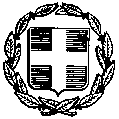 ΥΠΟΥΡΓΕΙΟ ΠΑΙΔΕΙΑΣ, ΕΡΕΥΝΑΣ ΚΑΙ ΘΡΗΣΚΕΥΜΑΤΩΝΠΕΡΙΦΕΡΕΙΑΚΗ Δ/ΝΣΗ Π.& Δ. ΕΚΠ/ΣΗΣ ΗΠΕΙΡΟΥΔ/ΝΣΗ Β/ΘΜΙΑΣ ΕΚΠ/ΣΗΣ ΠΡΕΒΕΖΑΣ  1Ο ΓΥΜΝΑΣΙΟ ΠΡΕΒΕΖΑΣΤαχ. Δ/νση : Αρκαδίου 2Τηλ.: 2682022554Fax  : 268206400Πληροφορίες: Καινουργιώτη-Τσόλκα Κων/λαE-mail: mail@gym-prevez.pre.sch.gr                                 Πρέβεζα: 08/01/2019                               Αριθ. Πρωτ: 01  ΠΡ         ΠΡΟΣ: ΓΡΑΦΕΙΑ ΓΕΝΙΚΟΥ ΤΟΥΡΙΣΜΟΥ ΚΟΙ             ΚΟΙΝ.:  Δ/ΝΣΗ B/ΘΜΙΑΣ ΕΚΠ/ΣΗΣ                    ΠΡΕΒΕΖΑΣκΟΙ, 